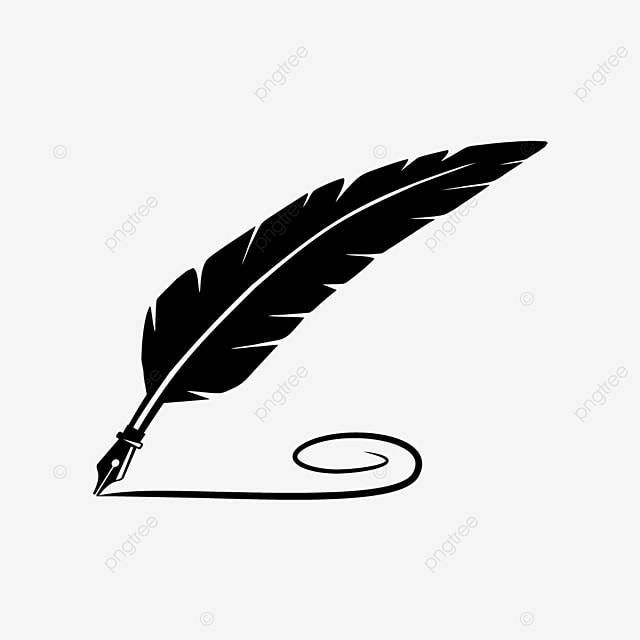 Dia da Escrita à Mão 23 de janeiro            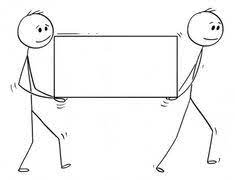       CURIOSIDADE:Há muitos benefícios associados a este tipo de escrita. Ora ouve lá alguns...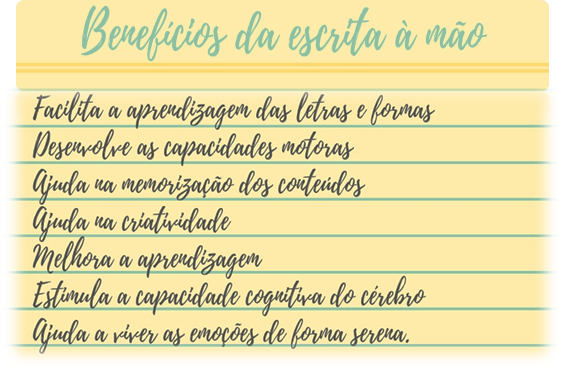 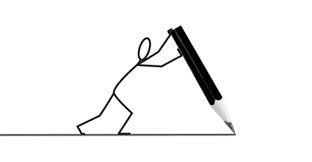                            DESAFIO:	Para reavivar o costume de escrever à mão, e assinalar este dia, o Projeto Baú de Leitura vem lançar um desafio aos alunos e professores da escola: hoje, todos os registos das aulas serem feitos de forma manuscrita e desenhada, tal como se fazia antigamente. Boa escrita!	Gratas pela colaboração!As dinamizadoras do Projeto Baú de Leitura, Ana Rita Almeida e Andréa Fernandes